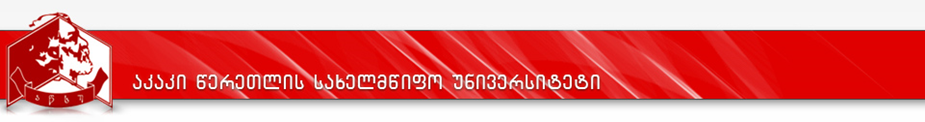 კურიკულუმისასწავლო გეგმა 2021-2022წ.წ.პროგრამის დასახელება: დასავლეთევროპული და ამერიკული ლიტერატურაWesterneuropean   and American Literatureმისანიჭებელი კვალიფიკაცია: ფილოლოგიის  დოქტორი  Ph.Dდარგის  სწავლების  მეთოდოლოგიური  მოდული (სავალდებულო)დარგობრივი  კურსების  მოდულიზემოთ  ჩამოთვლილიარჩევითიკურსებიდანდოქტორანტსშეუძლია II, III, IV სემესტრებში აირჩიოს თითო 5-კრედიტიანი საგანი (სულ 15 კრედიტი)სასწავლომოდულთაკრედიტებისსაერთორაოდენობა:60კრედიტიII კვლევითი  კომპონენტი (120 კრედიტი)სასწავლოდაკვლევითიკომპონენტებისკრედიტთასაერთოჯამი:180კრედიტიპროგრამისდასახელებაპროგრამისდასახელებადასავლეთევროპული და ამერიკული ლიტერატურა  Westerneuropean   and American Literatureმისანიჭებელიაკადემიურიხარისხი/კვალიფიკაციამისანიჭებელიაკადემიურიხარისხი/კვალიფიკაციაფილოლოგიის დოქტორი Doctor of Philologyფაკულტეტისდასახელებაფაკულტეტისდასახელებაჰუმანიტარულ მეცნიერებათა ფაკულტეტიპროგრამის ხელმძღვანელი/ ხელმძღვანელები/კოორდინატორიპროგრამის ხელმძღვანელი/ ხელმძღვანელები/კოორდინატორიპროფ. ნ. კაკაურიძე nanuli.kakauridze@atsu.edu.geპროგრამისხანგრძლივობა/მოცულობა (სემესტრი, კრედიტებისრაოდენობა)პროგრამისხანგრძლივობა/მოცულობა (სემესტრი, კრედიტებისრაოდენობა)პროგრამის ხანგრძლივობა არანაკლებ 3 წელი, მათ შორის სასწავლო კომპონენტი - 50 კრედიტი. სწავლებისენასწავლებისენაქართულიპროგრამისშემუშავებისა და განახლებისთარიღებიპროგრამისშემუშავებისა და განახლებისთარიღებიაკრედიტაციის საბჭოს გადაწყვეტილება: №97; 19.04.2012ფაკულტეტის საბჭოს გადაწყვეტილება ოქმი   № 1    08.09.2021აკადემიური საბჭოს გადაწყვეტილება № 1 (21/22) 17.09.21პროგრამაზე  დაშვების  წინაპირობები (მოთხოვნები)პროგრამაზე  დაშვების  წინაპირობები (მოთხოვნები)პროგრამაზე  დაშვების  წინაპირობები (მოთხოვნები)1. მაგისტრის ან მასთან გათანაბრებული დიპლომირებული სპეციალისტის აკადემიური ხარისხი დასავლეთევროპულ (ინგლისურ, გერმანულ, ფრანგულ)  ფილოლოგიასა და ამერიკანისტიკაში 2. ინგლისური, გერმანული ან ფრანგული ენის ცოდნა C 1 დონეზე. 3.  გამოცდა მეორე უცხო ენაში, ან  სათანადო სერთიფიკატის წარმოდგენა (B 2 დონე).4. მისაღები გამოცდა  (წერითი)  დასავლეთევროპულ და ამერიკულ ლიტერატურაში5.გარე და შიდა მობილობა1. მაგისტრის ან მასთან გათანაბრებული დიპლომირებული სპეციალისტის აკადემიური ხარისხი დასავლეთევროპულ (ინგლისურ, გერმანულ, ფრანგულ)  ფილოლოგიასა და ამერიკანისტიკაში 2. ინგლისური, გერმანული ან ფრანგული ენის ცოდნა C 1 დონეზე. 3.  გამოცდა მეორე უცხო ენაში, ან  სათანადო სერთიფიკატის წარმოდგენა (B 2 დონე).4. მისაღები გამოცდა  (წერითი)  დასავლეთევროპულ და ამერიკულ ლიტერატურაში5.გარე და შიდა მობილობა1. მაგისტრის ან მასთან გათანაბრებული დიპლომირებული სპეციალისტის აკადემიური ხარისხი დასავლეთევროპულ (ინგლისურ, გერმანულ, ფრანგულ)  ფილოლოგიასა და ამერიკანისტიკაში 2. ინგლისური, გერმანული ან ფრანგული ენის ცოდნა C 1 დონეზე. 3.  გამოცდა მეორე უცხო ენაში, ან  სათანადო სერთიფიკატის წარმოდგენა (B 2 დონე).4. მისაღები გამოცდა  (წერითი)  დასავლეთევროპულ და ამერიკულ ლიტერატურაში5.გარე და შიდა მობილობაპროგრამის  მიზნებიპროგრამის  მიზნებიპროგრამის  მიზნებისადოქტორო პროგრამის ,,დასავლეთევროპული და ამერიკული ლიტერატურის“,(მოიცავს ინგლისურ,  გერმანულ,  ფრანგულ,  ამერიკულ ლიტერატურის მიმართულებებს) მიზანია, დოქტორანტს მისცეს უახლესს მიღწევებზე დამყარებული სისტემური ცოდნა: დარგის კვლევისა და სწავლების თანამედროვე მეთოდების შესახებ; ლიტერატურათმცოდნეობის მნიშვნელოვან თეორიებსა და კონცეფციებზე; ინტერდისციპლინურ კონტექსტში ფილოლოგიური აზროვნების განვითარების ძირითადი ეტაპებზე ინგლისური, გერმანული, ფრანგული, ამერიკული ლიტერატურის მნიშვნელოვან და ნაკლებად შესწავლილ, აქტუალურ საკითხებზე;გამოუმუშაოს: თანამედროვე ლიტერატურათმცოდნეობითი სკოლებისა და მეთოდების კრიტიკულად გააზრების უნარი. დასავლეთევროპული და ამერიკული, დასავლეთევროპული  და ქართული, ქართულ-ამერიკული ლიტერატურული ურთიერთობების საკითხებზე ახალი, წინააღმდეგობრივი იდეებისა და მიდგომების კრიტიკული ანალიზის, სინთეზისა და შეფასების უნარი.აკადემიური კეთილსინდისიერების პრინციპების დაცვით, დამოუკიდებლობის დემონსტირირებით სამეცნიერო კვლევის დაგეგმვის და განხორციელების, ახალი ინოვაციური იდების დასაბუთებულად წარმოჩენისა და გადმოცემის უნარი სადოქტორო პროგრამის ,,დასავლეთევროპული და ამერიკული ლიტერატურის“,(მოიცავს ინგლისურ,  გერმანულ,  ფრანგულ,  ამერიკულ ლიტერატურის მიმართულებებს) მიზანია, დოქტორანტს მისცეს უახლესს მიღწევებზე დამყარებული სისტემური ცოდნა: დარგის კვლევისა და სწავლების თანამედროვე მეთოდების შესახებ; ლიტერატურათმცოდნეობის მნიშვნელოვან თეორიებსა და კონცეფციებზე; ინტერდისციპლინურ კონტექსტში ფილოლოგიური აზროვნების განვითარების ძირითადი ეტაპებზე ინგლისური, გერმანული, ფრანგული, ამერიკული ლიტერატურის მნიშვნელოვან და ნაკლებად შესწავლილ, აქტუალურ საკითხებზე;გამოუმუშაოს: თანამედროვე ლიტერატურათმცოდნეობითი სკოლებისა და მეთოდების კრიტიკულად გააზრების უნარი. დასავლეთევროპული და ამერიკული, დასავლეთევროპული  და ქართული, ქართულ-ამერიკული ლიტერატურული ურთიერთობების საკითხებზე ახალი, წინააღმდეგობრივი იდეებისა და მიდგომების კრიტიკული ანალიზის, სინთეზისა და შეფასების უნარი.აკადემიური კეთილსინდისიერების პრინციპების დაცვით, დამოუკიდებლობის დემონსტირირებით სამეცნიერო კვლევის დაგეგმვის და განხორციელების, ახალი ინოვაციური იდების დასაბუთებულად წარმოჩენისა და გადმოცემის უნარი სადოქტორო პროგრამის ,,დასავლეთევროპული და ამერიკული ლიტერატურის“,(მოიცავს ინგლისურ,  გერმანულ,  ფრანგულ,  ამერიკულ ლიტერატურის მიმართულებებს) მიზანია, დოქტორანტს მისცეს უახლესს მიღწევებზე დამყარებული სისტემური ცოდნა: დარგის კვლევისა და სწავლების თანამედროვე მეთოდების შესახებ; ლიტერატურათმცოდნეობის მნიშვნელოვან თეორიებსა და კონცეფციებზე; ინტერდისციპლინურ კონტექსტში ფილოლოგიური აზროვნების განვითარების ძირითადი ეტაპებზე ინგლისური, გერმანული, ფრანგული, ამერიკული ლიტერატურის მნიშვნელოვან და ნაკლებად შესწავლილ, აქტუალურ საკითხებზე;გამოუმუშაოს: თანამედროვე ლიტერატურათმცოდნეობითი სკოლებისა და მეთოდების კრიტიკულად გააზრების უნარი. დასავლეთევროპული და ამერიკული, დასავლეთევროპული  და ქართული, ქართულ-ამერიკული ლიტერატურული ურთიერთობების საკითხებზე ახალი, წინააღმდეგობრივი იდეებისა და მიდგომების კრიტიკული ანალიზის, სინთეზისა და შეფასების უნარი.აკადემიური კეთილსინდისიერების პრინციპების დაცვით, დამოუკიდებლობის დემონსტირირებით სამეცნიერო კვლევის დაგეგმვის და განხორციელების, ახალი ინოვაციური იდების დასაბუთებულად წარმოჩენისა და გადმოცემის უნარი სწავლის შედეგები  სწავლის შედეგები  სწავლის შედეგები  ცოდნა და გაცნობიერებაკურსდამთავრებული კრიტიკულად იაზრებს და აანალიზებს: მე-20 საუკუნისა და უახლესი პერიოდის ლიტერატურულ-თეორიული სკოლების ძირითად კვლევით პრინციპებსა და დებულებებს, მეთოდოლოგიური კონცეფციებსა და მიმდინარეობებს;შუა საუკუნეებისა და აღორძინების ხანის, მე-17-18 საუკუნეების ევროპული ლიტერატურის პრობლემურ საკითხებს, მე-19-20 საუკუნეების დასავლეთევროპული და ამერიკული ლიტერატურული მიმდინარეობების პოეტიკის  საკითხებს ისტორიულ, ფილოსოფიურ, კულტურულ კონტექსტში სხვადასხვა ლიტერატურული ეპოქის ზოგად მხატვრულ-ესთეტიკურ პარადიგმებსა და ლიტერატურულ პროცესებს, ლიტერატურული მოდერნიზმის, პოსტმოდერნიზმის ესთეტიკის, თანამედროვე ლიტერატურათმცოდნეობითი სკოლების კვლევით პრინციპებსკურსდამთავრებული კრიტიკულად იაზრებს და აანალიზებს: მე-20 საუკუნისა და უახლესი პერიოდის ლიტერატურულ-თეორიული სკოლების ძირითად კვლევით პრინციპებსა და დებულებებს, მეთოდოლოგიური კონცეფციებსა და მიმდინარეობებს;შუა საუკუნეებისა და აღორძინების ხანის, მე-17-18 საუკუნეების ევროპული ლიტერატურის პრობლემურ საკითხებს, მე-19-20 საუკუნეების დასავლეთევროპული და ამერიკული ლიტერატურული მიმდინარეობების პოეტიკის  საკითხებს ისტორიულ, ფილოსოფიურ, კულტურულ კონტექსტში სხვადასხვა ლიტერატურული ეპოქის ზოგად მხატვრულ-ესთეტიკურ პარადიგმებსა და ლიტერატურულ პროცესებს, ლიტერატურული მოდერნიზმის, პოსტმოდერნიზმის ესთეტიკის, თანამედროვე ლიტერატურათმცოდნეობითი სკოლების კვლევით პრინციპებსუნარიკურსდამთავრებულს შეუძლია დასავლეთევროპული და ამერიკული ლიტერატურის კვლევის სფეროში არსებული  რთული და წინააღმდეგობრივი იდეების კრიტიკული ანალიზი, სინთეზი და შეფასება,  პრობლემათა კომპლექსური, კრიტიკული გააზრებით ეფექტური გადაწყვეტილების დამოუკიდებლად მიღება ლიტერატურათმცოდნეობითი სკოლების,  ინტერდისციპლინური თეორიების, ფუნდამენტური კვლევითი პრინციპებისა და მეთოდოლოგიების გამოყენებით ლიტერატურული ძეგლების კვლევის საფუძველზე ღირებული სამეცნიერო დასკვნების გამოტანა;ახალი სამეცნიერო იდეების განვითარება ფუნდამენტურ ლიტერატურათმცოდნეობით შრომებზე, უახლეს სამეცნიერო მიღწევებზე დაყრდნობით.იკვლევს ლიტერატურულ ნაწარმოებებს სხვადასხვა მეთოდოლოგიური პრინციპებით;დამოუკიდებლად გეგმავს და ახორციელებს გერმანული, ინგლისური, ამერიკული და ფრანგული ლიტერატურის ინოვაციურ კვლევას დასაბუთებულად და გარკვევით  წარმოაჩენს ახლად მიღებულ ცოდნას არსებულ ცოდნასთან ურთიერთკავშირში, ლოგიკურად და მისაწვდომად აყალიბებს თავის მოსაზრებებს ადგილობრივ და საერთაშორისო სამეცნიერო საზოგადოებასთან თემატურ პოლემიკაში.კურსდამთავრებულს შეუძლია დასავლეთევროპული და ამერიკული ლიტერატურის კვლევის სფეროში არსებული  რთული და წინააღმდეგობრივი იდეების კრიტიკული ანალიზი, სინთეზი და შეფასება,  პრობლემათა კომპლექსური, კრიტიკული გააზრებით ეფექტური გადაწყვეტილების დამოუკიდებლად მიღება ლიტერატურათმცოდნეობითი სკოლების,  ინტერდისციპლინური თეორიების, ფუნდამენტური კვლევითი პრინციპებისა და მეთოდოლოგიების გამოყენებით ლიტერატურული ძეგლების კვლევის საფუძველზე ღირებული სამეცნიერო დასკვნების გამოტანა;ახალი სამეცნიერო იდეების განვითარება ფუნდამენტურ ლიტერატურათმცოდნეობით შრომებზე, უახლეს სამეცნიერო მიღწევებზე დაყრდნობით.იკვლევს ლიტერატურულ ნაწარმოებებს სხვადასხვა მეთოდოლოგიური პრინციპებით;დამოუკიდებლად გეგმავს და ახორციელებს გერმანული, ინგლისური, ამერიკული და ფრანგული ლიტერატურის ინოვაციურ კვლევას დასაბუთებულად და გარკვევით  წარმოაჩენს ახლად მიღებულ ცოდნას არსებულ ცოდნასთან ურთიერთკავშირში, ლოგიკურად და მისაწვდომად აყალიბებს თავის მოსაზრებებს ადგილობრივ და საერთაშორისო სამეცნიერო საზოგადოებასთან თემატურ პოლემიკაში.პასუხისმგებლობა და ავტონომიურობააცნობიერებს და ამკვიდრებს მეცნიერულ კეთილსინდისიერებას; შეუძლია არაპროგნოზირებად სასწავლო, ან სამუშაო გარემოში განვითარებაზე ორიენტირებული  საქმიანობის წარმართვა და მასზე პასუხისმგებლობის აღება, ხელმძღვანელობს უახლეს მიღწევებზე დამყარებული კვლევითი პროექტებსაცნობიერებს და ამკვიდრებს მეცნიერულ კეთილსინდისიერებას; შეუძლია არაპროგნოზირებად სასწავლო, ან სამუშაო გარემოში განვითარებაზე ორიენტირებული  საქმიანობის წარმართვა და მასზე პასუხისმგებლობის აღება, ხელმძღვანელობს უახლეს მიღწევებზე დამყარებული კვლევითი პროექტებსსწავლებისმეთოდებისწავლებისმეთოდებისწავლებისმეთოდებიდისკუსია/დებატები,  თანამშრომლობითი, დემონსტრირების მეთოდი, წიგნზე მუშაობის მეთოდი, ელექტრონული სწავლება, პრობლემაზე დაფუძნებული სწავლება (PBL), ევრისტიკული მეთოდი, ინდუქციური მეთოდი, დედუქციური მეთოდი, ანალიზის მეთოდი, სინთეზის მეთოდი, დისკუსია, პრეზენტაცია.დისკუსია/დებატები,  თანამშრომლობითი, დემონსტრირების მეთოდი, წიგნზე მუშაობის მეთოდი, ელექტრონული სწავლება, პრობლემაზე დაფუძნებული სწავლება (PBL), ევრისტიკული მეთოდი, ინდუქციური მეთოდი, დედუქციური მეთოდი, ანალიზის მეთოდი, სინთეზის მეთოდი, დისკუსია, პრეზენტაცია.დისკუსია/დებატები,  თანამშრომლობითი, დემონსტრირების მეთოდი, წიგნზე მუშაობის მეთოდი, ელექტრონული სწავლება, პრობლემაზე დაფუძნებული სწავლება (PBL), ევრისტიკული მეთოდი, ინდუქციური მეთოდი, დედუქციური მეთოდი, ანალიზის მეთოდი, სინთეზის მეთოდი, დისკუსია, პრეზენტაცია.პროგრამის სტრუქტურაპროგრამის სტრუქტურაპროგრამის სტრუქტურასასწავლო კომპონენტი - 50 ECTS კრედიტი. აქედან:  სავალდებულო - 38  ECTS კრედიტი;                                                                                        არჩევითი - 12  ECTS კრედიტი.სასწავლო კომპონენტი - 50 ECTS კრედიტი. აქედან:  სავალდებულო - 38  ECTS კრედიტი;                                                                                        არჩევითი - 12  ECTS კრედიტი.სასწავლო კომპონენტი - 50 ECTS კრედიტი. აქედან:  სავალდებულო - 38  ECTS კრედიტი;                                                                                        არჩევითი - 12  ECTS კრედიტი.სტუდენტის ცოდნის შეფასების სისტემა და კრიტერიუმებისტუდენტის ცოდნის შეფასების სისტემა და კრიტერიუმებისტუდენტის ცოდნის შეფასების სისტემა და კრიტერიუმებისასწავლო კომპონენტისსიპ აკაკი წერეთლის სახელმწიფო უნივერსიტეტში უმაღლესი საგანმანათლებლო პროგრამების სტუდენტთა აკადემიური მოსწრების შეფასება ხორციელდება თანამედროვე ინდიკატორების გამოყენებით საქართველოს განათლებისა და მეცნიერების მინისტრის  №3 (05.01.2007) ბრძანებით და აკაკი წერეთლის სახელმწიფო უნივერსიტეტის აკადემიური საბჭოს დადგენილებით № 5, (17/18)  15.09. 2017 განსაზღვრული პრინციპებით.აკაკი წერეთლის სახელმწიფო უნივერსიტეტში არსებული შეფასების სისტემა იყოფა შემდეგ კომპონენტებად:საგანმანათლებლო პროგრამის კომპონენტის შეფასების საერთო ქულიდან (100 ქულა) შუალედური შეფასების ხვედრითი წილი შეადგენს ჯამურად 60 ქულას, რომელიც, თავის მხრივ, მოიცავს შემდეგი შეფასების ფორმებს:სტუდენტის აქტივობა სასწავლო სემესტრის განმავლობაში(მოიცავს შეფასების სხვადასხვა კომპონენტებს) - არა უმეტეს 30 ქულა;შუალედური გამოცდა- არა ნაკლებ 30 ქულა;დასკვნითი გამოცდა - 40 ქულა.დასკვნით გამოცდაზე გასვლის უფლება ეძლევა სტუდენტს, რომლის შუალედური შეფასებების კომპონენტების მინიმალური კომპეტენციის ზღვარი შეადგენს არანაკლებ 18 ქულას.  შეფასების სისტემა უშვებს:ა) ხუთი სახის დადებით შეფასებას:ა.ა) (A) ფრიადი – შეფასების 91-100 ქულა;ა.ბ) (B) ძალიან კარგი – მაქსიმალური შეფასების 81-90 ქულა; ა.გ) (C) კარგი – მაქსიმალური შეფასების 71-80 ქულა;ა.დ) (D) დამაკმაყოფილებელი – მაქსიმალური შეფასების 61-70 ქულა; ა.ე) (E) საკმარისი – მაქსიმალური შეფასების 51-60 ქულა.ბ) ორი სახის უარყოფით შეფასებას:ბ.ა) (FX) ვერ ჩააბარა – მაქსიმალური შეფასების 41-50 ქულა, რაც ნიშნავს, რომ სტუდენტს ჩასაბარებლად მეტი მუშაობა სჭირდება და ეძლევა დამოუკიდებელი მუშაობით დამატებით გამოცდაზე ერთხელ გასვლის უფლება;ბ.ბ) (F) ჩაიჭრა – მაქსიმალური შეფასების 40 ქულა და ნაკლები, რაც ნიშნავს, რომ სტუდენტის მიერ ჩატარებული სამუშაო არ არის საკმარისი და მას საგანი ახლიდან აქვს შესასწავლი.საგანმანათლებლო პროგრამის სასწავლო კომპონენტში, FX-ის მიღების შემთხვევაში  დამატებითი გამოცდა დაინიშნება დასკვნითი გამოცდის შედეგების გამოცხადებიდან არანაკლებ 5 დღეში.დასკვნით გამოცდაზე სტუდენტის მიერ მიღებული შეფასების მინიმალური ზღვარი განისაზღვრება  15 ქულით.სტუდენტის მიერ დამატებით გამოცდაზე მიღებულ შეფასებას არ ემატება დასკვნით შეფასებაში მიღებული ქულათა რაოდენობა. დამატებით გამოცდაზე მიღებული შეფასება არის დასკვნითი შეფასება და აისახება საგანმანათლებლო პროგრამის სასწავლო კომპონენტის საბოლოო შეფასებაში. დამატებით გამოცდაზე მიღებული შეფასების გათვალისწინებით საგანმანათლებლო კომპონენტის საბოლოო შეფასებაში 0-50 ქულის მიღების შემთხვევაში, სტუდენტს უფორმდება შეფასება F-0 ქულა.სასწავლო კურსში სტუდენტის მიღწევების შეფასების დამატებითი კრიტერიუმები განისაზღვრება შესაბამისი სილაბუსით.პროფესორის ასისტენტობის (პედაგოგიური პრაქტიკის) შეფასება ხდება აკადემიური საბჭოს 2011წლის 28 აპრილის #76 (10/11) დადგენილებით განსაზღვრული პედაგოგიური პრაქტიკის უწყისისფორმის მიხედვით.სემინარების და კოლოკვიუმების შეფასების დროს დგება შესაბამისი ოქმი, რომელშიც მიეთითებადოქტორანტის მიერ მიღწეული წარმატებები. კვლევითი კომპონენტისადისერტაციო ნაშრომის სადისერტაციო კომისიის წინაშე საჯარო დისკუსიაზე გატანის წინაპირობებია შემდეგი: 1. სადოქტორო პროგრამით სასწავლო კომპონენტისათვის გათვალისწინებული 50 კრედიტის ათვისების დამადასტურებელი კრებსითი უწყისის წარდგენა ფაკულტეტის სადისერტაციო საბჭოში. კრებსით უწყისს გასცემს დოქტორანტურის განყოფილება და ხელს აწერენ უნივერსიტეტის რექტორი და დოქტორანტურის განყოფილების უფროსი; 2. სადოქტორო პროგრამის კვლევითი კომპონენტით გათვალისწინებული არანაკლებ სამი კოლოქვიუმის შესრულების ოქმის წარდგენა ფაკულტეტის სადისერტაციო საბჭოში. კოლოქვიუმების შესრულება დასტურდება დოქტორანტურის  განყოფილების მიერ გაცემული ცნობით არანაკლებ სამი კოლოკვიუმის შესრულების შესახებ, ცნობას ხელს აწერენ უნივერსიტეტის რექტორი და დოქტორანტურის განყოფილების უფროსი. კოლოქვიუმების შეფასების მეთოდიკა განისაზღვრება საქართველოს განათლებისა და მეცნიერების მინისტრის 2007 წლის 5 იანვრის №3 ბრძანების მე–4 მუხლის მე–17 პუნქტით. აკაკი წერეთლის სახელმწიფო უნივერსიტეტის აკადემიური საბჭოს 2017 წლის 17 ივლისი №57(16/17) დადგენილებით; 3. ფაკულტეტების სადისერტაციო საბჭოების მიერ განსაზღვრული პუბლიკაციების რაოდენობა, ფაკულტეტების სადისერტაციო საბჭოების მიერ დამტკიცებულ გამოცემებში, რომლებიც დასტურდება სტატიის წარდგინებით; დისერტანტმა შეიძლება წარმოადგინოს მონოგრაფიაც. მონოგრაფიაა სადისერტაციო ნაშრომთან დაკავშირებული პრობლემატიკის აღწერის, მათი გადაწყვეტის გზებისა და მეთოდების, მიღწეული კვლევითი შედეგების გამოცემა ბეჭდვითი სახით. ISBN, ISSN, არანაკლებ 100 ეგზემპლარი. ცნობა სტამბიდან, გადახდის ქვითარი; 4. ფაკულტეტების სადისერტაციო საბჭოების მიერ განსაზღვრული რაოდენობის კონფერენციებში მონაწილეობა და სადისერტაციო თემასთან დაკავშირებული მოხსენების წარდგენა, რისი შესრულებაც დასტურდება შესაბამისი ნაშრომის გამოქვეყნებით კონფერენციის შრომების კრებულში და მისი წარმოდგენით; 5. ფაკულტეტების სადისერტაციო საბჭოების მიერ განსაზღვრული რაოდენობის სტატიების ანონიმი ექსპერტის მიერ შეფასება; 6. დასრულებული სადისერტაციო ნაშრომის განხილვა დეპარტამენტის სპეციალურ სხდომაზე; 7.ფაკულტეტების სადისერტაციო საბჭოების მიერ ოფიციალური ექსპერტების გამოყოფა, რომელიც დასამტკიცებლად წარედგინება რექტორს; ოფიციალური ექსპერტების რაოდენობა და მათი შრომის შინაარსი განისაზღვრება აკაკი წერეთლის სახელმწიფო უნივერსიტეტის აკადემიური საბჭოს 2007 წლის 5 სექტემბრის №1 დადგენილებით მუხლი 19; 8. ოფიციალური ექსპერტების დადებითი შეფასების შემთხვევაში ფაკულტეტების სადისერტაციო საბჭოების მიერ 2 ან 3 შემფასებლის (რეცენზენტის) გამოყოფა, რომელიც დასამტკიცებლად წარედგინება რექტორს; თუ ვინ შეიძლება იყოს ოფიციალური შემფასებელი (რეცენზენტი) და ოფიციალური შემფასებელის (რეცენზენტის) შრომის შინაარსი განისაზღვრავრება აკაკი წერეთლის სახელმწიფო უნივერსიტეტის აკადემიური საბჭოს 2007 წლის 5 სექტემბრის №1 დადგენილებით მუხლი 20 და აკაკი წერეთლის სახელმწიფო უნივერსიტეტის აკადემიური საბჭოს 2014 წლის 22 დეკემბრის №40(14/15) დადგენილებით; თუ შემფასებელთა ნახევარზე მეტი უარყოფითად შეაფასებს დისერტაციას, დისერტაცია დაცვაზე დაშვებული არ იქნება; ორი შემფასებლიდან ერთის უარყოფითი დასკვნის შემთხვევაში სადისერტაციო საბჭო 10 დღის ვადაში გამოყოფს მესამე შემფასებელს; 9. ოფიციალური შემფასებლების (რეცენზენტების)დადებითი შეფასების შემთხვევაში დისერტანტს უფლება ეძლევა დისერტაციო გაიტანოს ფაკულტეტის სადისერტაციო საბჭოს მიერ გამოყოფილი სადისერტაციო კომისიის წინაშე საჯარო განხილვისათვის, ფაკულტეტის სადისერტაციო საბჭოს მიერ გამოყოფილი სადისერტაციო კომისია დასამტკიცებლად წარედგინება რექტორს; სასდისერტაციო კომისიის შემადგენლობა განისაზღვრება აკაკი წერეთლის სახელმწიფო უნივერსიტეტის აკადემიური საბჭოს 2007 წლის 5 სექტემბრის №1 დადგენილების მუხლი 21 - ით., აკაკი წერეთლის სახელმწიფო უნივერსიტეტის აკადემიური საბჭოს 2009 წლის 6 ნოემბრის № 17 (09/10)დადგენილებით, აკაკი წერეთლის სახელმწიფო უნივერსიტეტის აკადემიური საბჭოს 2015 წლის 7 მაისის №61 (14/15), აკაკი წერეთლის სახელმწიფო უნივერსიტეტის აკადემიური საბჭოს 2009 წლის 6 ნოემბრის № 17 (09/10) დადგენილებით; 10. სადისერტაციო კომისიის მიერ სადისერტაციო ნაშრომის შეფასების წესი განისაზღვრება საქართველოს განათლებისა და მეცნიერების 2017 წლის 5 იანვრის №3 ბრძანების მე–4 მუხლის მე–17 პუნქტით, აკაკი წერეთლის სახელმწიფო უნივერსიტეტის აკადემიური საბჭოს 2018 წლის 1 მარტის № 62 (17/18) დადგენილებით; 11. სადისერტაციო ნაშრომის წარმატებულად დაცვის შემთხვევაში ფაკულტეტის სადისერტაციო საბჭო უნივერსიტეტის რექტორს დასამტკიცებლად წარუდგენს პროექტს დისერტანტისათვის დოქტორის აკადემიური ხარისხის მინიჭების შესახებ. სადისერტაციო კომისიის წევრები სადისერტაციო ნაშრომს აფასებენ ანონიმურად აფასებენ ასქულიანი სისტემით. დისერტაციის საბოლოო შეფასებისთვის სადისერტაციო კომისიის ხმის დამთვლელი კომისია დაადგენს ქულათა საშუალო არითმეტიკულს, რომელსაც შეუფარდებს ლათინურენოვან შეფასებას შემდეგი სქემის მიხედვით:  ა)	ფრიადი (summa cum laude) - შესანიშნავი ნაშრომი;ბ)	ძალიან კარგი (magna cum laude) - შედეგი, რომელიც წაყენებულ მოთხოვნებს ყოველმხრივ აღემატება;გ)           კარგი (cum laude) – შედეგი, რომელიც წაყენებულ მოთხოვნებს  აღემატება;დ) საშუალო (bene) – შედეგი, რომელიც ხარვეზების მიუხედავად   ყოველმხრივ აკმაყოფილებს;ე) დამაკმაყოფილებელი (rite) – შედეგი, რომელიც ხარვეზების მიუხედავად, წაყენებულ მოთხოვნებს მაინც აკმაყოფილებს;ვ) არადამაკმაყოფილებელი (insufficienter) – შედეგი, რომელიც წაყენებულ მოთხვნებს მნიშვნელოვანი ხარვეზების გამო ვერ აკმაყოფილებს;ზ) სრულიად არადამაკმაყოფილებელი (sub omni canone) - შედეგი, რომელიც წაყენებულ მოთხვნებს სრულიად ვერ აკმაყოფილებს;•	კომისიის თითოეული წევრი დისერტაციას აფასებს აღნიშნული სისტემით: ა)	სადისერტაციო კომისიის წევრთა შეფასებებს შეესაბამებათ რიცხვები 1-დან 7-მდე, შესაბამისობის შემდეგი სქემით:  1 - ,,სრულიად არადამაკმაყოფილებელი”, 2 - ,,არადამაკმაყოფილებელი”,  3 - ,,დამაკმაყოფილებელი”, 4 -,,საშუალო”, 5 -,,კარგი”, 6 - ,,ძალიან კარგი”, 7 - ,,ფრიადი”.ბ)	გამოითვლება აღნიშნული რიცხვების საშუალო არითმეტიკული E; გ)   E განისაზღვრება, როგორც  E  – სთან უახლოესი ნატურალური  რიცხვი (თუ  E  არის , n სახის, მაშინ E   განისაზღვრება n + 1 – ის ტოლად)დ) საბოლოო შეფასება არის   E  რიცხვის შესაბამისი შეფასება ა) პუნქტში მოცემული სქემის მიხედვით, თუ კომისიის წევრთა არანაკლებ 2/3 –ისა ნაშრომს შეაფასებს დადებითად (ე.ი. არ შეაფასებს ,,სრულიად არადამაკმაყოფილებელი” –ით ან ,,არადამაკმაყოფილებელი” -ით)ე) საბოლოო შეფასება არის ,,არადამაკმაყოფილებელი”, თუ კომისიის წევრთა 1/3 –ზე მეტი ნაშრომს შეაფასებს უარყოფითად და  E=2. ვ) საბოლოო შეფასება არის ,,სრულიად არადამაკმაყო-ფილებელი”, თუ კომისიის წევრთა 1/3 ნაშრომს შეაფასებს უარყოფითად და  E  = 1.    შენიშვნა 1: დოქტორანტს შეუძლია გამოაქვეყნოს სამეცნიერო სტატია ნებისმიერ ქართულ თუ უცხოენოვან რეცენზირებად სამეცნიერო გამოცემაში.შენიშვნა 2: სადისერტაციო ნაშრომი პლაგიატზე შემოწმდება  Turnitin-ის ანტიპლაგიატის პროგრამით.სასწავლო კომპონენტისსიპ აკაკი წერეთლის სახელმწიფო უნივერსიტეტში უმაღლესი საგანმანათლებლო პროგრამების სტუდენტთა აკადემიური მოსწრების შეფასება ხორციელდება თანამედროვე ინდიკატორების გამოყენებით საქართველოს განათლებისა და მეცნიერების მინისტრის  №3 (05.01.2007) ბრძანებით და აკაკი წერეთლის სახელმწიფო უნივერსიტეტის აკადემიური საბჭოს დადგენილებით № 5, (17/18)  15.09. 2017 განსაზღვრული პრინციპებით.აკაკი წერეთლის სახელმწიფო უნივერსიტეტში არსებული შეფასების სისტემა იყოფა შემდეგ კომპონენტებად:საგანმანათლებლო პროგრამის კომპონენტის შეფასების საერთო ქულიდან (100 ქულა) შუალედური შეფასების ხვედრითი წილი შეადგენს ჯამურად 60 ქულას, რომელიც, თავის მხრივ, მოიცავს შემდეგი შეფასების ფორმებს:სტუდენტის აქტივობა სასწავლო სემესტრის განმავლობაში(მოიცავს შეფასების სხვადასხვა კომპონენტებს) - არა უმეტეს 30 ქულა;შუალედური გამოცდა- არა ნაკლებ 30 ქულა;დასკვნითი გამოცდა - 40 ქულა.დასკვნით გამოცდაზე გასვლის უფლება ეძლევა სტუდენტს, რომლის შუალედური შეფასებების კომპონენტების მინიმალური კომპეტენციის ზღვარი შეადგენს არანაკლებ 18 ქულას.  შეფასების სისტემა უშვებს:ა) ხუთი სახის დადებით შეფასებას:ა.ა) (A) ფრიადი – შეფასების 91-100 ქულა;ა.ბ) (B) ძალიან კარგი – მაქსიმალური შეფასების 81-90 ქულა; ა.გ) (C) კარგი – მაქსიმალური შეფასების 71-80 ქულა;ა.დ) (D) დამაკმაყოფილებელი – მაქსიმალური შეფასების 61-70 ქულა; ა.ე) (E) საკმარისი – მაქსიმალური შეფასების 51-60 ქულა.ბ) ორი სახის უარყოფით შეფასებას:ბ.ა) (FX) ვერ ჩააბარა – მაქსიმალური შეფასების 41-50 ქულა, რაც ნიშნავს, რომ სტუდენტს ჩასაბარებლად მეტი მუშაობა სჭირდება და ეძლევა დამოუკიდებელი მუშაობით დამატებით გამოცდაზე ერთხელ გასვლის უფლება;ბ.ბ) (F) ჩაიჭრა – მაქსიმალური შეფასების 40 ქულა და ნაკლები, რაც ნიშნავს, რომ სტუდენტის მიერ ჩატარებული სამუშაო არ არის საკმარისი და მას საგანი ახლიდან აქვს შესასწავლი.საგანმანათლებლო პროგრამის სასწავლო კომპონენტში, FX-ის მიღების შემთხვევაში  დამატებითი გამოცდა დაინიშნება დასკვნითი გამოცდის შედეგების გამოცხადებიდან არანაკლებ 5 დღეში.დასკვნით გამოცდაზე სტუდენტის მიერ მიღებული შეფასების მინიმალური ზღვარი განისაზღვრება  15 ქულით.სტუდენტის მიერ დამატებით გამოცდაზე მიღებულ შეფასებას არ ემატება დასკვნით შეფასებაში მიღებული ქულათა რაოდენობა. დამატებით გამოცდაზე მიღებული შეფასება არის დასკვნითი შეფასება და აისახება საგანმანათლებლო პროგრამის სასწავლო კომპონენტის საბოლოო შეფასებაში. დამატებით გამოცდაზე მიღებული შეფასების გათვალისწინებით საგანმანათლებლო კომპონენტის საბოლოო შეფასებაში 0-50 ქულის მიღების შემთხვევაში, სტუდენტს უფორმდება შეფასება F-0 ქულა.სასწავლო კურსში სტუდენტის მიღწევების შეფასების დამატებითი კრიტერიუმები განისაზღვრება შესაბამისი სილაბუსით.პროფესორის ასისტენტობის (პედაგოგიური პრაქტიკის) შეფასება ხდება აკადემიური საბჭოს 2011წლის 28 აპრილის #76 (10/11) დადგენილებით განსაზღვრული პედაგოგიური პრაქტიკის უწყისისფორმის მიხედვით.სემინარების და კოლოკვიუმების შეფასების დროს დგება შესაბამისი ოქმი, რომელშიც მიეთითებადოქტორანტის მიერ მიღწეული წარმატებები. კვლევითი კომპონენტისადისერტაციო ნაშრომის სადისერტაციო კომისიის წინაშე საჯარო დისკუსიაზე გატანის წინაპირობებია შემდეგი: 1. სადოქტორო პროგრამით სასწავლო კომპონენტისათვის გათვალისწინებული 50 კრედიტის ათვისების დამადასტურებელი კრებსითი უწყისის წარდგენა ფაკულტეტის სადისერტაციო საბჭოში. კრებსით უწყისს გასცემს დოქტორანტურის განყოფილება და ხელს აწერენ უნივერსიტეტის რექტორი და დოქტორანტურის განყოფილების უფროსი; 2. სადოქტორო პროგრამის კვლევითი კომპონენტით გათვალისწინებული არანაკლებ სამი კოლოქვიუმის შესრულების ოქმის წარდგენა ფაკულტეტის სადისერტაციო საბჭოში. კოლოქვიუმების შესრულება დასტურდება დოქტორანტურის  განყოფილების მიერ გაცემული ცნობით არანაკლებ სამი კოლოკვიუმის შესრულების შესახებ, ცნობას ხელს აწერენ უნივერსიტეტის რექტორი და დოქტორანტურის განყოფილების უფროსი. კოლოქვიუმების შეფასების მეთოდიკა განისაზღვრება საქართველოს განათლებისა და მეცნიერების მინისტრის 2007 წლის 5 იანვრის №3 ბრძანების მე–4 მუხლის მე–17 პუნქტით. აკაკი წერეთლის სახელმწიფო უნივერსიტეტის აკადემიური საბჭოს 2017 წლის 17 ივლისი №57(16/17) დადგენილებით; 3. ფაკულტეტების სადისერტაციო საბჭოების მიერ განსაზღვრული პუბლიკაციების რაოდენობა, ფაკულტეტების სადისერტაციო საბჭოების მიერ დამტკიცებულ გამოცემებში, რომლებიც დასტურდება სტატიის წარდგინებით; დისერტანტმა შეიძლება წარმოადგინოს მონოგრაფიაც. მონოგრაფიაა სადისერტაციო ნაშრომთან დაკავშირებული პრობლემატიკის აღწერის, მათი გადაწყვეტის გზებისა და მეთოდების, მიღწეული კვლევითი შედეგების გამოცემა ბეჭდვითი სახით. ISBN, ISSN, არანაკლებ 100 ეგზემპლარი. ცნობა სტამბიდან, გადახდის ქვითარი; 4. ფაკულტეტების სადისერტაციო საბჭოების მიერ განსაზღვრული რაოდენობის კონფერენციებში მონაწილეობა და სადისერტაციო თემასთან დაკავშირებული მოხსენების წარდგენა, რისი შესრულებაც დასტურდება შესაბამისი ნაშრომის გამოქვეყნებით კონფერენციის შრომების კრებულში და მისი წარმოდგენით; 5. ფაკულტეტების სადისერტაციო საბჭოების მიერ განსაზღვრული რაოდენობის სტატიების ანონიმი ექსპერტის მიერ შეფასება; 6. დასრულებული სადისერტაციო ნაშრომის განხილვა დეპარტამენტის სპეციალურ სხდომაზე; 7.ფაკულტეტების სადისერტაციო საბჭოების მიერ ოფიციალური ექსპერტების გამოყოფა, რომელიც დასამტკიცებლად წარედგინება რექტორს; ოფიციალური ექსპერტების რაოდენობა და მათი შრომის შინაარსი განისაზღვრება აკაკი წერეთლის სახელმწიფო უნივერსიტეტის აკადემიური საბჭოს 2007 წლის 5 სექტემბრის №1 დადგენილებით მუხლი 19; 8. ოფიციალური ექსპერტების დადებითი შეფასების შემთხვევაში ფაკულტეტების სადისერტაციო საბჭოების მიერ 2 ან 3 შემფასებლის (რეცენზენტის) გამოყოფა, რომელიც დასამტკიცებლად წარედგინება რექტორს; თუ ვინ შეიძლება იყოს ოფიციალური შემფასებელი (რეცენზენტი) და ოფიციალური შემფასებელის (რეცენზენტის) შრომის შინაარსი განისაზღვრავრება აკაკი წერეთლის სახელმწიფო უნივერსიტეტის აკადემიური საბჭოს 2007 წლის 5 სექტემბრის №1 დადგენილებით მუხლი 20 და აკაკი წერეთლის სახელმწიფო უნივერსიტეტის აკადემიური საბჭოს 2014 წლის 22 დეკემბრის №40(14/15) დადგენილებით; თუ შემფასებელთა ნახევარზე მეტი უარყოფითად შეაფასებს დისერტაციას, დისერტაცია დაცვაზე დაშვებული არ იქნება; ორი შემფასებლიდან ერთის უარყოფითი დასკვნის შემთხვევაში სადისერტაციო საბჭო 10 დღის ვადაში გამოყოფს მესამე შემფასებელს; 9. ოფიციალური შემფასებლების (რეცენზენტების)დადებითი შეფასების შემთხვევაში დისერტანტს უფლება ეძლევა დისერტაციო გაიტანოს ფაკულტეტის სადისერტაციო საბჭოს მიერ გამოყოფილი სადისერტაციო კომისიის წინაშე საჯარო განხილვისათვის, ფაკულტეტის სადისერტაციო საბჭოს მიერ გამოყოფილი სადისერტაციო კომისია დასამტკიცებლად წარედგინება რექტორს; სასდისერტაციო კომისიის შემადგენლობა განისაზღვრება აკაკი წერეთლის სახელმწიფო უნივერსიტეტის აკადემიური საბჭოს 2007 წლის 5 სექტემბრის №1 დადგენილების მუხლი 21 - ით., აკაკი წერეთლის სახელმწიფო უნივერსიტეტის აკადემიური საბჭოს 2009 წლის 6 ნოემბრის № 17 (09/10)დადგენილებით, აკაკი წერეთლის სახელმწიფო უნივერსიტეტის აკადემიური საბჭოს 2015 წლის 7 მაისის №61 (14/15), აკაკი წერეთლის სახელმწიფო უნივერსიტეტის აკადემიური საბჭოს 2009 წლის 6 ნოემბრის № 17 (09/10) დადგენილებით; 10. სადისერტაციო კომისიის მიერ სადისერტაციო ნაშრომის შეფასების წესი განისაზღვრება საქართველოს განათლებისა და მეცნიერების 2017 წლის 5 იანვრის №3 ბრძანების მე–4 მუხლის მე–17 პუნქტით, აკაკი წერეთლის სახელმწიფო უნივერსიტეტის აკადემიური საბჭოს 2018 წლის 1 მარტის № 62 (17/18) დადგენილებით; 11. სადისერტაციო ნაშრომის წარმატებულად დაცვის შემთხვევაში ფაკულტეტის სადისერტაციო საბჭო უნივერსიტეტის რექტორს დასამტკიცებლად წარუდგენს პროექტს დისერტანტისათვის დოქტორის აკადემიური ხარისხის მინიჭების შესახებ. სადისერტაციო კომისიის წევრები სადისერტაციო ნაშრომს აფასებენ ანონიმურად აფასებენ ასქულიანი სისტემით. დისერტაციის საბოლოო შეფასებისთვის სადისერტაციო კომისიის ხმის დამთვლელი კომისია დაადგენს ქულათა საშუალო არითმეტიკულს, რომელსაც შეუფარდებს ლათინურენოვან შეფასებას შემდეგი სქემის მიხედვით:  ა)	ფრიადი (summa cum laude) - შესანიშნავი ნაშრომი;ბ)	ძალიან კარგი (magna cum laude) - შედეგი, რომელიც წაყენებულ მოთხოვნებს ყოველმხრივ აღემატება;გ)           კარგი (cum laude) – შედეგი, რომელიც წაყენებულ მოთხოვნებს  აღემატება;დ) საშუალო (bene) – შედეგი, რომელიც ხარვეზების მიუხედავად   ყოველმხრივ აკმაყოფილებს;ე) დამაკმაყოფილებელი (rite) – შედეგი, რომელიც ხარვეზების მიუხედავად, წაყენებულ მოთხოვნებს მაინც აკმაყოფილებს;ვ) არადამაკმაყოფილებელი (insufficienter) – შედეგი, რომელიც წაყენებულ მოთხვნებს მნიშვნელოვანი ხარვეზების გამო ვერ აკმაყოფილებს;ზ) სრულიად არადამაკმაყოფილებელი (sub omni canone) - შედეგი, რომელიც წაყენებულ მოთხვნებს სრულიად ვერ აკმაყოფილებს;•	კომისიის თითოეული წევრი დისერტაციას აფასებს აღნიშნული სისტემით: ა)	სადისერტაციო კომისიის წევრთა შეფასებებს შეესაბამებათ რიცხვები 1-დან 7-მდე, შესაბამისობის შემდეგი სქემით:  1 - ,,სრულიად არადამაკმაყოფილებელი”, 2 - ,,არადამაკმაყოფილებელი”,  3 - ,,დამაკმაყოფილებელი”, 4 -,,საშუალო”, 5 -,,კარგი”, 6 - ,,ძალიან კარგი”, 7 - ,,ფრიადი”.ბ)	გამოითვლება აღნიშნული რიცხვების საშუალო არითმეტიკული E; გ)   E განისაზღვრება, როგორც  E  – სთან უახლოესი ნატურალური  რიცხვი (თუ  E  არის , n სახის, მაშინ E   განისაზღვრება n + 1 – ის ტოლად)დ) საბოლოო შეფასება არის   E  რიცხვის შესაბამისი შეფასება ა) პუნქტში მოცემული სქემის მიხედვით, თუ კომისიის წევრთა არანაკლებ 2/3 –ისა ნაშრომს შეაფასებს დადებითად (ე.ი. არ შეაფასებს ,,სრულიად არადამაკმაყოფილებელი” –ით ან ,,არადამაკმაყოფილებელი” -ით)ე) საბოლოო შეფასება არის ,,არადამაკმაყოფილებელი”, თუ კომისიის წევრთა 1/3 –ზე მეტი ნაშრომს შეაფასებს უარყოფითად და  E=2. ვ) საბოლოო შეფასება არის ,,სრულიად არადამაკმაყო-ფილებელი”, თუ კომისიის წევრთა 1/3 ნაშრომს შეაფასებს უარყოფითად და  E  = 1.    შენიშვნა 1: დოქტორანტს შეუძლია გამოაქვეყნოს სამეცნიერო სტატია ნებისმიერ ქართულ თუ უცხოენოვან რეცენზირებად სამეცნიერო გამოცემაში.შენიშვნა 2: სადისერტაციო ნაშრომი პლაგიატზე შემოწმდება  Turnitin-ის ანტიპლაგიატის პროგრამით.სასწავლო კომპონენტისსიპ აკაკი წერეთლის სახელმწიფო უნივერსიტეტში უმაღლესი საგანმანათლებლო პროგრამების სტუდენტთა აკადემიური მოსწრების შეფასება ხორციელდება თანამედროვე ინდიკატორების გამოყენებით საქართველოს განათლებისა და მეცნიერების მინისტრის  №3 (05.01.2007) ბრძანებით და აკაკი წერეთლის სახელმწიფო უნივერსიტეტის აკადემიური საბჭოს დადგენილებით № 5, (17/18)  15.09. 2017 განსაზღვრული პრინციპებით.აკაკი წერეთლის სახელმწიფო უნივერსიტეტში არსებული შეფასების სისტემა იყოფა შემდეგ კომპონენტებად:საგანმანათლებლო პროგრამის კომპონენტის შეფასების საერთო ქულიდან (100 ქულა) შუალედური შეფასების ხვედრითი წილი შეადგენს ჯამურად 60 ქულას, რომელიც, თავის მხრივ, მოიცავს შემდეგი შეფასების ფორმებს:სტუდენტის აქტივობა სასწავლო სემესტრის განმავლობაში(მოიცავს შეფასების სხვადასხვა კომპონენტებს) - არა უმეტეს 30 ქულა;შუალედური გამოცდა- არა ნაკლებ 30 ქულა;დასკვნითი გამოცდა - 40 ქულა.დასკვნით გამოცდაზე გასვლის უფლება ეძლევა სტუდენტს, რომლის შუალედური შეფასებების კომპონენტების მინიმალური კომპეტენციის ზღვარი შეადგენს არანაკლებ 18 ქულას.  შეფასების სისტემა უშვებს:ა) ხუთი სახის დადებით შეფასებას:ა.ა) (A) ფრიადი – შეფასების 91-100 ქულა;ა.ბ) (B) ძალიან კარგი – მაქსიმალური შეფასების 81-90 ქულა; ა.გ) (C) კარგი – მაქსიმალური შეფასების 71-80 ქულა;ა.დ) (D) დამაკმაყოფილებელი – მაქსიმალური შეფასების 61-70 ქულა; ა.ე) (E) საკმარისი – მაქსიმალური შეფასების 51-60 ქულა.ბ) ორი სახის უარყოფით შეფასებას:ბ.ა) (FX) ვერ ჩააბარა – მაქსიმალური შეფასების 41-50 ქულა, რაც ნიშნავს, რომ სტუდენტს ჩასაბარებლად მეტი მუშაობა სჭირდება და ეძლევა დამოუკიდებელი მუშაობით დამატებით გამოცდაზე ერთხელ გასვლის უფლება;ბ.ბ) (F) ჩაიჭრა – მაქსიმალური შეფასების 40 ქულა და ნაკლები, რაც ნიშნავს, რომ სტუდენტის მიერ ჩატარებული სამუშაო არ არის საკმარისი და მას საგანი ახლიდან აქვს შესასწავლი.საგანმანათლებლო პროგრამის სასწავლო კომპონენტში, FX-ის მიღების შემთხვევაში  დამატებითი გამოცდა დაინიშნება დასკვნითი გამოცდის შედეგების გამოცხადებიდან არანაკლებ 5 დღეში.დასკვნით გამოცდაზე სტუდენტის მიერ მიღებული შეფასების მინიმალური ზღვარი განისაზღვრება  15 ქულით.სტუდენტის მიერ დამატებით გამოცდაზე მიღებულ შეფასებას არ ემატება დასკვნით შეფასებაში მიღებული ქულათა რაოდენობა. დამატებით გამოცდაზე მიღებული შეფასება არის დასკვნითი შეფასება და აისახება საგანმანათლებლო პროგრამის სასწავლო კომპონენტის საბოლოო შეფასებაში. დამატებით გამოცდაზე მიღებული შეფასების გათვალისწინებით საგანმანათლებლო კომპონენტის საბოლოო შეფასებაში 0-50 ქულის მიღების შემთხვევაში, სტუდენტს უფორმდება შეფასება F-0 ქულა.სასწავლო კურსში სტუდენტის მიღწევების შეფასების დამატებითი კრიტერიუმები განისაზღვრება შესაბამისი სილაბუსით.პროფესორის ასისტენტობის (პედაგოგიური პრაქტიკის) შეფასება ხდება აკადემიური საბჭოს 2011წლის 28 აპრილის #76 (10/11) დადგენილებით განსაზღვრული პედაგოგიური პრაქტიკის უწყისისფორმის მიხედვით.სემინარების და კოლოკვიუმების შეფასების დროს დგება შესაბამისი ოქმი, რომელშიც მიეთითებადოქტორანტის მიერ მიღწეული წარმატებები. კვლევითი კომპონენტისადისერტაციო ნაშრომის სადისერტაციო კომისიის წინაშე საჯარო დისკუსიაზე გატანის წინაპირობებია შემდეგი: 1. სადოქტორო პროგრამით სასწავლო კომპონენტისათვის გათვალისწინებული 50 კრედიტის ათვისების დამადასტურებელი კრებსითი უწყისის წარდგენა ფაკულტეტის სადისერტაციო საბჭოში. კრებსით უწყისს გასცემს დოქტორანტურის განყოფილება და ხელს აწერენ უნივერსიტეტის რექტორი და დოქტორანტურის განყოფილების უფროსი; 2. სადოქტორო პროგრამის კვლევითი კომპონენტით გათვალისწინებული არანაკლებ სამი კოლოქვიუმის შესრულების ოქმის წარდგენა ფაკულტეტის სადისერტაციო საბჭოში. კოლოქვიუმების შესრულება დასტურდება დოქტორანტურის  განყოფილების მიერ გაცემული ცნობით არანაკლებ სამი კოლოკვიუმის შესრულების შესახებ, ცნობას ხელს აწერენ უნივერსიტეტის რექტორი და დოქტორანტურის განყოფილების უფროსი. კოლოქვიუმების შეფასების მეთოდიკა განისაზღვრება საქართველოს განათლებისა და მეცნიერების მინისტრის 2007 წლის 5 იანვრის №3 ბრძანების მე–4 მუხლის მე–17 პუნქტით. აკაკი წერეთლის სახელმწიფო უნივერსიტეტის აკადემიური საბჭოს 2017 წლის 17 ივლისი №57(16/17) დადგენილებით; 3. ფაკულტეტების სადისერტაციო საბჭოების მიერ განსაზღვრული პუბლიკაციების რაოდენობა, ფაკულტეტების სადისერტაციო საბჭოების მიერ დამტკიცებულ გამოცემებში, რომლებიც დასტურდება სტატიის წარდგინებით; დისერტანტმა შეიძლება წარმოადგინოს მონოგრაფიაც. მონოგრაფიაა სადისერტაციო ნაშრომთან დაკავშირებული პრობლემატიკის აღწერის, მათი გადაწყვეტის გზებისა და მეთოდების, მიღწეული კვლევითი შედეგების გამოცემა ბეჭდვითი სახით. ISBN, ISSN, არანაკლებ 100 ეგზემპლარი. ცნობა სტამბიდან, გადახდის ქვითარი; 4. ფაკულტეტების სადისერტაციო საბჭოების მიერ განსაზღვრული რაოდენობის კონფერენციებში მონაწილეობა და სადისერტაციო თემასთან დაკავშირებული მოხსენების წარდგენა, რისი შესრულებაც დასტურდება შესაბამისი ნაშრომის გამოქვეყნებით კონფერენციის შრომების კრებულში და მისი წარმოდგენით; 5. ფაკულტეტების სადისერტაციო საბჭოების მიერ განსაზღვრული რაოდენობის სტატიების ანონიმი ექსპერტის მიერ შეფასება; 6. დასრულებული სადისერტაციო ნაშრომის განხილვა დეპარტამენტის სპეციალურ სხდომაზე; 7.ფაკულტეტების სადისერტაციო საბჭოების მიერ ოფიციალური ექსპერტების გამოყოფა, რომელიც დასამტკიცებლად წარედგინება რექტორს; ოფიციალური ექსპერტების რაოდენობა და მათი შრომის შინაარსი განისაზღვრება აკაკი წერეთლის სახელმწიფო უნივერსიტეტის აკადემიური საბჭოს 2007 წლის 5 სექტემბრის №1 დადგენილებით მუხლი 19; 8. ოფიციალური ექსპერტების დადებითი შეფასების შემთხვევაში ფაკულტეტების სადისერტაციო საბჭოების მიერ 2 ან 3 შემფასებლის (რეცენზენტის) გამოყოფა, რომელიც დასამტკიცებლად წარედგინება რექტორს; თუ ვინ შეიძლება იყოს ოფიციალური შემფასებელი (რეცენზენტი) და ოფიციალური შემფასებელის (რეცენზენტის) შრომის შინაარსი განისაზღვრავრება აკაკი წერეთლის სახელმწიფო უნივერსიტეტის აკადემიური საბჭოს 2007 წლის 5 სექტემბრის №1 დადგენილებით მუხლი 20 და აკაკი წერეთლის სახელმწიფო უნივერსიტეტის აკადემიური საბჭოს 2014 წლის 22 დეკემბრის №40(14/15) დადგენილებით; თუ შემფასებელთა ნახევარზე მეტი უარყოფითად შეაფასებს დისერტაციას, დისერტაცია დაცვაზე დაშვებული არ იქნება; ორი შემფასებლიდან ერთის უარყოფითი დასკვნის შემთხვევაში სადისერტაციო საბჭო 10 დღის ვადაში გამოყოფს მესამე შემფასებელს; 9. ოფიციალური შემფასებლების (რეცენზენტების)დადებითი შეფასების შემთხვევაში დისერტანტს უფლება ეძლევა დისერტაციო გაიტანოს ფაკულტეტის სადისერტაციო საბჭოს მიერ გამოყოფილი სადისერტაციო კომისიის წინაშე საჯარო განხილვისათვის, ფაკულტეტის სადისერტაციო საბჭოს მიერ გამოყოფილი სადისერტაციო კომისია დასამტკიცებლად წარედგინება რექტორს; სასდისერტაციო კომისიის შემადგენლობა განისაზღვრება აკაკი წერეთლის სახელმწიფო უნივერსიტეტის აკადემიური საბჭოს 2007 წლის 5 სექტემბრის №1 დადგენილების მუხლი 21 - ით., აკაკი წერეთლის სახელმწიფო უნივერსიტეტის აკადემიური საბჭოს 2009 წლის 6 ნოემბრის № 17 (09/10)დადგენილებით, აკაკი წერეთლის სახელმწიფო უნივერსიტეტის აკადემიური საბჭოს 2015 წლის 7 მაისის №61 (14/15), აკაკი წერეთლის სახელმწიფო უნივერსიტეტის აკადემიური საბჭოს 2009 წლის 6 ნოემბრის № 17 (09/10) დადგენილებით; 10. სადისერტაციო კომისიის მიერ სადისერტაციო ნაშრომის შეფასების წესი განისაზღვრება საქართველოს განათლებისა და მეცნიერების 2017 წლის 5 იანვრის №3 ბრძანების მე–4 მუხლის მე–17 პუნქტით, აკაკი წერეთლის სახელმწიფო უნივერსიტეტის აკადემიური საბჭოს 2018 წლის 1 მარტის № 62 (17/18) დადგენილებით; 11. სადისერტაციო ნაშრომის წარმატებულად დაცვის შემთხვევაში ფაკულტეტის სადისერტაციო საბჭო უნივერსიტეტის რექტორს დასამტკიცებლად წარუდგენს პროექტს დისერტანტისათვის დოქტორის აკადემიური ხარისხის მინიჭების შესახებ. სადისერტაციო კომისიის წევრები სადისერტაციო ნაშრომს აფასებენ ანონიმურად აფასებენ ასქულიანი სისტემით. დისერტაციის საბოლოო შეფასებისთვის სადისერტაციო კომისიის ხმის დამთვლელი კომისია დაადგენს ქულათა საშუალო არითმეტიკულს, რომელსაც შეუფარდებს ლათინურენოვან შეფასებას შემდეგი სქემის მიხედვით:  ა)	ფრიადი (summa cum laude) - შესანიშნავი ნაშრომი;ბ)	ძალიან კარგი (magna cum laude) - შედეგი, რომელიც წაყენებულ მოთხოვნებს ყოველმხრივ აღემატება;გ)           კარგი (cum laude) – შედეგი, რომელიც წაყენებულ მოთხოვნებს  აღემატება;დ) საშუალო (bene) – შედეგი, რომელიც ხარვეზების მიუხედავად   ყოველმხრივ აკმაყოფილებს;ე) დამაკმაყოფილებელი (rite) – შედეგი, რომელიც ხარვეზების მიუხედავად, წაყენებულ მოთხოვნებს მაინც აკმაყოფილებს;ვ) არადამაკმაყოფილებელი (insufficienter) – შედეგი, რომელიც წაყენებულ მოთხვნებს მნიშვნელოვანი ხარვეზების გამო ვერ აკმაყოფილებს;ზ) სრულიად არადამაკმაყოფილებელი (sub omni canone) - შედეგი, რომელიც წაყენებულ მოთხვნებს სრულიად ვერ აკმაყოფილებს;•	კომისიის თითოეული წევრი დისერტაციას აფასებს აღნიშნული სისტემით: ა)	სადისერტაციო კომისიის წევრთა შეფასებებს შეესაბამებათ რიცხვები 1-დან 7-მდე, შესაბამისობის შემდეგი სქემით:  1 - ,,სრულიად არადამაკმაყოფილებელი”, 2 - ,,არადამაკმაყოფილებელი”,  3 - ,,დამაკმაყოფილებელი”, 4 -,,საშუალო”, 5 -,,კარგი”, 6 - ,,ძალიან კარგი”, 7 - ,,ფრიადი”.ბ)	გამოითვლება აღნიშნული რიცხვების საშუალო არითმეტიკული E; გ)   E განისაზღვრება, როგორც  E  – სთან უახლოესი ნატურალური  რიცხვი (თუ  E  არის , n სახის, მაშინ E   განისაზღვრება n + 1 – ის ტოლად)დ) საბოლოო შეფასება არის   E  რიცხვის შესაბამისი შეფასება ა) პუნქტში მოცემული სქემის მიხედვით, თუ კომისიის წევრთა არანაკლებ 2/3 –ისა ნაშრომს შეაფასებს დადებითად (ე.ი. არ შეაფასებს ,,სრულიად არადამაკმაყოფილებელი” –ით ან ,,არადამაკმაყოფილებელი” -ით)ე) საბოლოო შეფასება არის ,,არადამაკმაყოფილებელი”, თუ კომისიის წევრთა 1/3 –ზე მეტი ნაშრომს შეაფასებს უარყოფითად და  E=2. ვ) საბოლოო შეფასება არის ,,სრულიად არადამაკმაყო-ფილებელი”, თუ კომისიის წევრთა 1/3 ნაშრომს შეაფასებს უარყოფითად და  E  = 1.    შენიშვნა 1: დოქტორანტს შეუძლია გამოაქვეყნოს სამეცნიერო სტატია ნებისმიერ ქართულ თუ უცხოენოვან რეცენზირებად სამეცნიერო გამოცემაში.შენიშვნა 2: სადისერტაციო ნაშრომი პლაგიატზე შემოწმდება  Turnitin-ის ანტიპლაგიატის პროგრამით.დასაქმების სფეროები	დასაქმების სფეროები	დასაქმების სფეროები	სხვადასხვა ტიპის უმაღლესი საგანმანათლებლო, სასწავლო-კვლევითი დაწესებულებები; სასწავლო და სამეცნიერო პროფილის მქონე ორგანიზაციები;განათლების სფერო;საისტორიო-ლიტერატურული არქივები და მუზეუმები; ბიბლიოთეკები,საგამომცემლო დაწესებულებები: რედაქციები, გამომცემლობები;მასობრივი ინფორმაციის საშუალებები (პრესა, ტელევიზია, რადიო, ინტერნეტ-გამოცემები და სხვა);საჯარო სექტორი;კერძო სექტორიარასამთავრობო სექტორი;უცხოურ-ქართული კომპანიები;დიპლომატიური წარმომადგენლობები.სხვადასხვა ტიპის უმაღლესი საგანმანათლებლო, სასწავლო-კვლევითი დაწესებულებები; სასწავლო და სამეცნიერო პროფილის მქონე ორგანიზაციები;განათლების სფერო;საისტორიო-ლიტერატურული არქივები და მუზეუმები; ბიბლიოთეკები,საგამომცემლო დაწესებულებები: რედაქციები, გამომცემლობები;მასობრივი ინფორმაციის საშუალებები (პრესა, ტელევიზია, რადიო, ინტერნეტ-გამოცემები და სხვა);საჯარო სექტორი;კერძო სექტორიარასამთავრობო სექტორი;უცხოურ-ქართული კომპანიები;დიპლომატიური წარმომადგენლობები.სხვადასხვა ტიპის უმაღლესი საგანმანათლებლო, სასწავლო-კვლევითი დაწესებულებები; სასწავლო და სამეცნიერო პროფილის მქონე ორგანიზაციები;განათლების სფერო;საისტორიო-ლიტერატურული არქივები და მუზეუმები; ბიბლიოთეკები,საგამომცემლო დაწესებულებები: რედაქციები, გამომცემლობები;მასობრივი ინფორმაციის საშუალებები (პრესა, ტელევიზია, რადიო, ინტერნეტ-გამოცემები და სხვა);საჯარო სექტორი;კერძო სექტორიარასამთავრობო სექტორი;უცხოურ-ქართული კომპანიები;დიპლომატიური წარმომადგენლობები.სწავლისათვის აუცილებელი დამხმარე პირობები/რესურსებისწავლისათვის აუცილებელი დამხმარე პირობები/რესურსებისწავლისათვის აუცილებელი დამხმარე პირობები/რესურსებისადოქტორო პროგრამა ხორციელდება აკაკი წერეთლის სახელმწიფო    უნივერსიტეტის ჰუმანიტარულ მეცნიერებათა ფაკულტეტის შესაბამისი დეპარტამენტებისა და უნივერსიტეტის ამერიკის შესწავლის ცენტრის ბაზაზე, დეპარტამენტებისა და ცენტრის კაბინეტებსა და ბიბლიოთეკებში, რომლებიც აღჭურვილია ინტერნეტში ჩართული კომპიუტერებით და უზრუნველყოფილია სასწავლო პროცესისათვის აუცილებელი  ტექნიკით.  მატერიალური რესურსის უდიდესი ნაწილი შეძენილია აკაკი წერეთლის სახელმწიფო უნივერსიტეტის, ასევე გოეთეს საერთაშორისო საზოგადოების, ჰაიდელბერგის უნივერსიტეტის, DAAD-ს , DFG-ს, აშშ-სა და საფრანგეთის საელჩოების,  ბრიტანეთის საბჭოს დაფინანსებით.პროგრამის ფინანსური უზრუნველყოფა: სადოქტორო პროგრამის ფინანსური უზრუნველყოფა ხდება ჰუმანიტარულ მეცნიერებათა ფაკულტეტის ბიუჯეტიდან, რომელიც უნივერსიტეტის ბიუჯეტის შემადგენელ ნაწილს წარმოადგენს. საფაკულტეტო ბიუჯეტი უზრუნველყოფს პროგრამის განხორციელებაში ჩართული აკადემიური პერსონალისა და მოწვეული ლექტორების შრომის ანაზღაურებას, პროგრამის მატერიალურ–ტექნიკური ბაზის მოვლასა და სრულყოფას. აკაკი წერეთლის  სახელმწიფო უნივერსიტეტის ამა თუ იმ აკადემიურ თანამდებობაზე საქართველოს კანონმდებლობის შესაბამისად, საკონკურსო თანამდებობასთან კონკურსანტის კვალიფიკაციისა და კომპეტენციის შესაბამისობის მიხედვით არჩეული აკადემიური პერსონალისა და ფაკულტეტის/ ინსტიტუტის/დეპარტამენტის/ პროგრამის ხელმძღვანელის წარდგინებით მოწვეული პერსონალის (დოქტორები, მეცნიერ–მკვლევრები, მასწავლებლები) პროგრამის განხორციელების პროცესში ჩართულობის სტაბილურობას უზრუნველყოფს მათთან შრომითი ხელშეკრულების გაფორმება და ამ ხელშეკრულების პირობები.სადოქტორო პროგრამა ხორციელდება აკაკი წერეთლის სახელმწიფო    უნივერსიტეტის ჰუმანიტარულ მეცნიერებათა ფაკულტეტის შესაბამისი დეპარტამენტებისა და უნივერსიტეტის ამერიკის შესწავლის ცენტრის ბაზაზე, დეპარტამენტებისა და ცენტრის კაბინეტებსა და ბიბლიოთეკებში, რომლებიც აღჭურვილია ინტერნეტში ჩართული კომპიუტერებით და უზრუნველყოფილია სასწავლო პროცესისათვის აუცილებელი  ტექნიკით.  მატერიალური რესურსის უდიდესი ნაწილი შეძენილია აკაკი წერეთლის სახელმწიფო უნივერსიტეტის, ასევე გოეთეს საერთაშორისო საზოგადოების, ჰაიდელბერგის უნივერსიტეტის, DAAD-ს , DFG-ს, აშშ-სა და საფრანგეთის საელჩოების,  ბრიტანეთის საბჭოს დაფინანსებით.პროგრამის ფინანსური უზრუნველყოფა: სადოქტორო პროგრამის ფინანსური უზრუნველყოფა ხდება ჰუმანიტარულ მეცნიერებათა ფაკულტეტის ბიუჯეტიდან, რომელიც უნივერსიტეტის ბიუჯეტის შემადგენელ ნაწილს წარმოადგენს. საფაკულტეტო ბიუჯეტი უზრუნველყოფს პროგრამის განხორციელებაში ჩართული აკადემიური პერსონალისა და მოწვეული ლექტორების შრომის ანაზღაურებას, პროგრამის მატერიალურ–ტექნიკური ბაზის მოვლასა და სრულყოფას. აკაკი წერეთლის  სახელმწიფო უნივერსიტეტის ამა თუ იმ აკადემიურ თანამდებობაზე საქართველოს კანონმდებლობის შესაბამისად, საკონკურსო თანამდებობასთან კონკურსანტის კვალიფიკაციისა და კომპეტენციის შესაბამისობის მიხედვით არჩეული აკადემიური პერსონალისა და ფაკულტეტის/ ინსტიტუტის/დეპარტამენტის/ პროგრამის ხელმძღვანელის წარდგინებით მოწვეული პერსონალის (დოქტორები, მეცნიერ–მკვლევრები, მასწავლებლები) პროგრამის განხორციელების პროცესში ჩართულობის სტაბილურობას უზრუნველყოფს მათთან შრომითი ხელშეკრულების გაფორმება და ამ ხელშეკრულების პირობები.სადოქტორო პროგრამა ხორციელდება აკაკი წერეთლის სახელმწიფო    უნივერსიტეტის ჰუმანიტარულ მეცნიერებათა ფაკულტეტის შესაბამისი დეპარტამენტებისა და უნივერსიტეტის ამერიკის შესწავლის ცენტრის ბაზაზე, დეპარტამენტებისა და ცენტრის კაბინეტებსა და ბიბლიოთეკებში, რომლებიც აღჭურვილია ინტერნეტში ჩართული კომპიუტერებით და უზრუნველყოფილია სასწავლო პროცესისათვის აუცილებელი  ტექნიკით.  მატერიალური რესურსის უდიდესი ნაწილი შეძენილია აკაკი წერეთლის სახელმწიფო უნივერსიტეტის, ასევე გოეთეს საერთაშორისო საზოგადოების, ჰაიდელბერგის უნივერსიტეტის, DAAD-ს , DFG-ს, აშშ-სა და საფრანგეთის საელჩოების,  ბრიტანეთის საბჭოს დაფინანსებით.პროგრამის ფინანსური უზრუნველყოფა: სადოქტორო პროგრამის ფინანსური უზრუნველყოფა ხდება ჰუმანიტარულ მეცნიერებათა ფაკულტეტის ბიუჯეტიდან, რომელიც უნივერსიტეტის ბიუჯეტის შემადგენელ ნაწილს წარმოადგენს. საფაკულტეტო ბიუჯეტი უზრუნველყოფს პროგრამის განხორციელებაში ჩართული აკადემიური პერსონალისა და მოწვეული ლექტორების შრომის ანაზღაურებას, პროგრამის მატერიალურ–ტექნიკური ბაზის მოვლასა და სრულყოფას. აკაკი წერეთლის  სახელმწიფო უნივერსიტეტის ამა თუ იმ აკადემიურ თანამდებობაზე საქართველოს კანონმდებლობის შესაბამისად, საკონკურსო თანამდებობასთან კონკურსანტის კვალიფიკაციისა და კომპეტენციის შესაბამისობის მიხედვით არჩეული აკადემიური პერსონალისა და ფაკულტეტის/ ინსტიტუტის/დეპარტამენტის/ პროგრამის ხელმძღვანელის წარდგინებით მოწვეული პერსონალის (დოქტორები, მეცნიერ–მკვლევრები, მასწავლებლები) პროგრამის განხორციელების პროცესში ჩართულობის სტაბილურობას უზრუნველყოფს მათთან შრომითი ხელშეკრულების გაფორმება და ამ ხელშეკრულების პირობები.Nსაგნისდასახელებასაგნისსტატუსიკრედიტებისრაოდენობაკრედიტების განაწილება სემესტრების მიხედვითკრედიტების განაწილება სემესტრების მიხედვითკრედიტების განაწილება სემესტრების მიხედვითკრედიტების განაწილება სემესტრების მიხედვითკრედიტების განაწილება სემესტრების მიხედვითკრედიტების განაწილება სემესტრების მიხედვითგამოცდაგამოცდაგამოცდაგამოცდაგამოცდაგამოცდაNსაგნისდასახელებასაგნისსტატუსიკრედიტებისრაოდენობაIIIIIIIVVVIIIIIIIIVVVI1.დარგის  კვლევის  თანამედროვე  მეთოდებისავალდებულო5´5+2.სწავლების  თანამედროვე  მეთოდები  და  ტექნოლოგიებისავალდებულო55+2.პედაგოგიური  პრაქტიკასავალდებულო55+Nსაგნის დასახელებასაგნის დასახელებასაგნისსტატუსიკრედიტებისრაოდენობაკრედიტების რაოდენობის განაწილება სემესტრების მიხედვითკრედიტების რაოდენობის განაწილება სემესტრების მიხედვითკრედიტების რაოდენობის განაწილება სემესტრების მიხედვითკრედიტების რაოდენობის განაწილება სემესტრების მიხედვითკრედიტების რაოდენობის განაწილება სემესტრების მიხედვითკრედიტების რაოდენობის განაწილება სემესტრების მიხედვითგამოცდაგამოცდაგამოცდაგამოცდაგამოცდაგამოცდაNსაგნის დასახელებასაგნის დასახელებასაგნისსტატუსიკრედიტებისრაოდენობაIIIIIIIVVVIIIIIIIIVVVI1.დასავლეთევროპული  და  ამერიკული  ლიტერატურის  პრობლემური  საკითხები,  თანამედროვე  ლიტერატურათმცოდნეობითი თეორიები1დასავლეთევროპული  და  ამერიკული  ლიტერატურის  პრობლემური  საკითხები,  თანამედროვე  ლიტერატურათმცოდნეობითი თეორიები1სავალდებულო55+2დასავლეთევროპული და ამერიკული ლიტერატურის პრობლემური საკითხები, თანამედროვე ლიტერატურათმცოდნეობითი თეორიები2დასავლეთევროპული და ამერიკული ლიტერატურის პრობლემური საკითხები, თანამედროვე ლიტერატურათმცოდნეობითი თეორიები2სავალდებულო55+3დარგის  ლიტერატურის  პრობლემური  საკითხები 1დარგის  ლიტერატურის  პრობლემური  საკითხები 1სავალდებულო55+4დარგის ლიტერატურის პრობლემური საკითხები 2დარგის ლიტერატურის პრობლემური საკითხები 2სავალდებულო55+5დარგის  ლიტერატურის  პრობლემური  საკითხები  3დარგის  ლიტერატურის  პრობლემური  საკითხები  3სავალდებულო55+6.სემინარი 1სემინარი 1სავალდებულო33+7.სემინარი 2სემინარი 2სავალდებულო33+არჩევითი  კურსებიარჩევითი  კურსები15555+++ინგლისურ  ლიტერატურაში:ინგლისურ  ლიტერატურაში:  II სემესტრი  II სემესტრი1.ინგლისური რენესანსული დრამის პოეტიკაინგლისური რენესანსული დრამის პოეტიკა2.ფილოსოფიაფილოსოფია3.მეორე უცხო ენა B2მეორე უცხო ენა B2III სემესტრიIII სემესტრი1.,,მეტაფიზიკური სკოლის” პოეზია: ევროპული ბაროკოს ინგლისური ნაირსახეობა,,მეტაფიზიკური სკოლის” პოეზია: ევროპული ბაროკოს ინგლისური ნაირსახეობა2.ინგლისური  მოდერნისტული  რომანის  პოეტიკაინგლისური  მოდერნისტული  რომანის  პოეტიკა3.პოსტმოდერნისტული  ტენდენციები XX საუკუნის II ნახევრის  ანგლო-ამერიკულ  ლიტერატურაშიპოსტმოდერნისტული  ტენდენციები XX საუკუნის II ნახევრის  ანგლო-ამერიკულ  ლიტერატურაში IV სემესტრი IV სემესტრი1ევროპული  და  ამერიკული  ლიტერატურის  შედარებითი  და  სისტემური  ანალიზის  პრობლემური  საკითხებიევროპული  და  ამერიკული  ლიტერატურის  შედარებითი  და  სისტემური  ანალიზის  პრობლემური  საკითხები2საზღვარგარეთის  უმაღლეს  სასწავლებლებში  ან  უნივერსიტეტის  სხვა  სადოქტორო  პროგრამებზე  მოსმენილი  სადოქტორო  კურსებისაზღვარგარეთის  უმაღლეს  სასწავლებლებში  ან  უნივერსიტეტის  სხვა  სადოქტორო  პროგრამებზე  მოსმენილი  სადოქტორო  კურსები3ლიტერატურული კომპარატივისტიკალიტერატურული კომპარატივისტიკაგერმანულ  ლიტერატურაში:გერმანულ  ლიტერატურაში:  II სემესტრი  II სემესტრი1.გერმანული  განმანათლებლური  ლიტერატურის  სპეციფიკური  პრობლემებიგერმანული  განმანათლებლური  ლიტერატურის  სპეციფიკური  პრობლემები2.ფილოსოფიაფილოსოფია3.მეორე  უცხო ენა B2მეორე  უცხო ენა B2III სემესტრიIII სემესტრი1.გერმანული  რომანტიზმის  ფილოსოფიურ-ესთეტიკური  საფუძვლებიგერმანული  რომანტიზმის  ფილოსოფიურ-ესთეტიკური  საფუძვლები2XX საუკუნის I ნახევრის  გერმანული  რომანის  პოეტიკაXX საუკუნის I ნახევრის  გერმანული  რომანის  პოეტიკა3.XX საუკუნის II ნახევრის  გერმანული  ლიტერატურის  ესთეტიკურ-პოეტოლოგიური  ტენდენციებიXX საუკუნის II ნახევრის  გერმანული  ლიტერატურის  ესთეტიკურ-პოეტოლოგიური  ტენდენციებიIV სემესტრიIV სემესტრი1ევროპული  და  ამერიკული  ლიტერატურის  შედარებითი  და  სისტემური  ანალიზის  პრობლემური  საკითხებიევროპული  და  ამერიკული  ლიტერატურის  შედარებითი  და  სისტემური  ანალიზის  პრობლემური  საკითხები2ლიტერატურული  კომპარატივისტიკალიტერატურული  კომპარატივისტიკა3საზღვარგარეთის  უმაღლეს  სასწავლებლებში  ან  უნივერსიტეტის  სხვა  სადოქტორო  პროგრამებზე  მოსმენილი  სადოქტორო  კურსებისაზღვარგარეთის  უმაღლეს  სასწავლებლებში  ან  უნივერსიტეტის  სხვა  სადოქტორო  პროგრამებზე  მოსმენილი  სადოქტორო  კურსებიფრანგულ  ლიტერატურაში:ფრანგულ  ლიტერატურაში:II სემესტრიII სემესტრი1.ფრანგული  სიმბოლისტური  პოეზიაფრანგული  სიმბოლისტური  პოეზია2.ფილოსოფიაფილოსოფია3.მეორე  უცხო ენა  B2მეორე  უცხო ენა  B2III სემესტრიIII სემესტრი1.ფრანგული  ,,ახალი  რომანის“ პოეტიკაფრანგული  ,,ახალი  რომანის“ პოეტიკა2.ფრანგული  ,,ცნობიერების  ნაკადის“ რომანის  პოეტიკაფრანგული  ,,ცნობიერების  ნაკადის“ რომანის  პოეტიკა3ფრანგული  ,,აბსურდის  დრამის“ თეორია  და  პრაქტიკაფრანგული  ,,აბსურდის  დრამის“ თეორია  და  პრაქტიკაIV სემესტრიIV სემესტრი1ევროპული  და  ამერიკული  ლიტერატურის  შედარებითი  და  სისტემური  ანალიზის  პრობლემური  საკითხებიევროპული  და  ამერიკული  ლიტერატურის  შედარებითი  და  სისტემური  ანალიზის  პრობლემური  საკითხები2საზღვარგარეთის  უმაღლეს  სასწავლებლებში  ან  უნივერსიტეტის  სხვა  სადოქტორო  პროგრამებზე  მოსმენილი  სადოქტორო  კურსებისაზღვარგარეთის  უმაღლეს  სასწავლებლებში  ან  უნივერსიტეტის  სხვა  სადოქტორო  პროგრამებზე  მოსმენილი  სადოქტორო  კურსები3ლიტერატუტული  კომპარატივისტიკალიტერატუტული  კომპარატივისტიკაამერიკულ  ლიტერატურაში:ამერიკულ  ლიტერატურაში:II სემესტრიII სემესტრი1.ტრანსცენდენტალიზმი  როგორც  რომანტიზმის  ამერიკული  ვერსიატრანსცენდენტალიზმი  როგორც  რომანტიზმის  ამერიკული  ვერსია2.ფილოსოფიაფილოსოფია3.მეორე  უცხო ენაB2მეორე  უცხო ენაB24საქართველო და აშშ: კულტურათა დიალოგისაქართველო და აშშ: კულტურათა დიალოგიIII სემესტრიIII სემესტრი1თანამედროვე  ამერიკული  ლიტერატურის  ძირითადი  ტენდენციებითანამედროვე  ამერიკული  ლიტერატურის  ძირითადი  ტენდენციები2XX საუკუნის  ამერიკული  დრამის  პოეტიკაXX საუკუნის  ამერიკული  დრამის  პოეტიკა3რეგიონალიზმი და მისი სპეციფიკა ამერიკულ ლიტერატურაშირეგიონალიზმი და მისი სპეციფიკა ამერიკულ ლიტერატურაშიIV სემესტრიIV სემესტრი1ევროპული  და  ამერიკული  ლიტერატურის  შედარებითი  და  სისტემური  ანალიზის  პრობლემური  საკითხებიევროპული  და  ამერიკული  ლიტერატურის  შედარებითი  და  სისტემური  ანალიზის  პრობლემური  საკითხები2.საზღვარგარეთის  უმაღლეს  სასწავლებლებში  ან  უნივერსიტეტის  სხვა  სადოქტორო  პროგრამებზე  მოსმენილი  სადოქტორო  კურსებისაზღვარგარეთის  უმაღლეს  სასწავლებლებში  ან  უნივერსიტეტის  სხვა  სადოქტორო  პროგრამებზე  მოსმენილი  სადოქტორო  კურსები3ლიტერატუტული  კომპარატივისტიკალიტერატუტული  კომპარატივისტიკა№	კვლევითი კომპონენტის დასახელებარომელ სემესტრში უნდა შესრულდეს1ბიბლიოგრაფიისშედგენაI2დისერტაციის  პროექტის  წარდგენაII3კვლევის შედეგების პუბლიკაცია და კონფერენციებში მონაწილეობაIII,IV,V4დოქტორანტის I კოლოქვიუმიIII5დოქტორანტის II კოლოქვიუმიIV6დოქტორანტის III კოლოქვიუმიV7სადოქტორო დისერტაციის შესრულება და დაცვაIII,IV,V,VIსულ კვლევითი კომპონენტი 120 კრედიტისულ კვლევითი კომპონენტი 120 კრედიტისულ კვლევითი კომპონენტი 120 კრედიტი